Three Rivers Association for Professionals
 in Infection Control & Epidemiology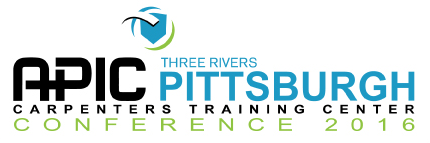 TRAPIC 2016 Fall Conference AgendaOctober 7, 2016Keystone+Mountain+Lakes Regional Council of Carpenters Training Center“Expanding Your Infection Prevention Toolbox”7:30-8:30 a.m.Registration / Breakfast and Vendor Display8:30-8:45 a.m.Welcome / Conference Dedication*8:45-9:45 a.m.Session I:  Clearing the Air:  Reducing Fungal Infection RiskAndrew Streifel, MPH, RS9:45 – 10:45 a.m.Session II:  Construction Management and Water Damage for Infection PreventionMichael Buck, B.A. Biology, MDH Certified Hazardous Material Inspector, MDH Asbestos Site Supervisor10:45-11:30 a.m. Break / Vendor Displays / Snack11:30 – 12:30 p.m.Session III:  The Design Professional and Infection Prevention for Healthcare FacilitiesDavid Wells, AIA, Bachelor of Architecture(Vendor Lunch at this time)
12:30 – 1:30 p.m.Attendee Lunch / Vendor Display 1:30-2:30 p.m.Session IV:  Managing Construction-Related Risk from Legionella and Waterborne Pathogens

Janet Stout, Ph.D.2:30-2:45 p.m.Break2:45-3:45 p.m.Session V:  Meet the Experts Panel Discussion
Andrew Streifel, Michael Buck, David Wells, and Janet Stout3:45-4:00 p.m.Closing Remarks / Needs Assessment / CEU Certificate Distribution